 中華福音神學院‧教牧博士科．宣教博士科合開  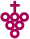 課程名稱：『故事神學與跨文化植堂』Narrative and Cross-cultural Church Multiplication課程時間：2019年1月21~25日授課老師：Dr. Tom Steffen時間安排1/21 Mon 週一1/22 Tue 週二1/23 Wed 週三1/24 Thu週四1/25 Fri週五08:30-10:101 引言5 PHASE-OUT退場機制逐步交棒R: Steffen, PB: Chap 1, 210 EVANGELISM如何呈現福音R: Steffen, PB: Chap 9, 1014 時序故事法R: Steffen, PB: Chap 1115 領袖發展R: Steffen, PB: Chap. 12, 1310:10-10:30休 息休 息休 息休 息休 息10:30-12:152 教會倍增的定義6 PREENTRY植堂工人的身影R:Steffen, PB: Chap 3, 411 歸主Paper: 福音元素Paper: 聖經中故事的角色14Steffen, 立基於世界觀的故事法Steffen, RGSM16 PHASE-OUT角色、關係與回顧R: Steffen: PB: Chap 312:15-13:45用餐與休息用餐與休息用餐與休息用餐與休息用餐與休息13:45-15:103 為何要植堂文章: 教會倍增的神學7 PREEVANGELISM建立有果效的團隊R: Steffen, PB: Chap 512 佈道完之後建立社群1417 課堂呈現Presentations15:10-15:30休 息休 息休 息休 息休 息15:30-17:004 教會倍增的實踐系統Read: 大使命公司8 人口組成9 異象與核心價值R: Steffen, PB: Chap 6, 7, 813 建立有特色的社群Paper: 聖所神學1417